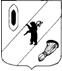 КОНТРОЛЬНО-СЧЕТНАЯ КОМИССИЯ ГАВРИЛОВ-ЯМСКОГО МУНИЦИПАЛЬНОГО РАЙОНА                                    152240, Ярославская область, г. Гаврилов-Ям, ул. Советская, д. 51___________________________________________________________________________________       Заключение Контрольно-счётной комиссии  Гаврилов-Ямского  муниципального района на проект решения Муниципального Совета Митинского сельского поселения  «Об исполнении бюджета   Митинского сельского поселения  за 2016 год»г. Гаврилов-Ям	                 10.04.2017 г.1.Общие положения        Заключение Контрольно-счетной комиссии  Гаврилов-Ямского МР (далее – Контрольно-счётная комиссия) на отчёт об исполнении бюджета Митинского  сельского поселения за 2016 год подготовлено в соответствии с Бюджетным Кодексом Российской Федерации, положением о Контрольно-счётной комиссии Гаврилов-Ямского  МР, на основании Соглашения о передаче Контрольно-счётной комиссии Гаврилов-Ямского МР части полномочий контрольного органа  Митинского СП по осуществлению внешнего муниципального финансового контроля.     Отчет об исполнении бюджета поселения за 2016 год представлен в Контрольно-счётную комиссию 13 марта 2017 года, что соответствует срокам, установленным в статье 264.4. Бюджетного Кодекса РФ.      Целью подготовки заключения является определение полноты поступления доходов и иных платежей в местный бюджет, привлечения и погашения источников финансирования дефицита местного бюджета, фактического расходования средств поселенческого бюджета по сравнению с показателями, утвержденными решением о бюджете поселения по объему и структуре, а также установление законности, целевого назначения и эффективности финансирования и использования средств поселенческого бюджета в 2016 году.         Одновременно с отчётом об исполнении бюджета поселения в Контрольно-счётную комиссию представлена следующая документация:- пояснительная записка об исполнении бюджета поселения;- Отчет об исполнении резервного фонда поселения,- справка о дебиторской и кредиторской задолженности.   2. Анализ годовой бюджетной отчетности        По итогам анализа представленной администрацией  Митинского  СП бюджетной отчётности за 2016 год можно сделать вывод о ее соответствии по составу, структуре и заполнению (содержанию) требованиям ст. 264.1. БК РФ.     Анализ представленной бюджетной отчетности в сравнении с отчетом об исполнении бюджета главного распорядителя средств бюджета, главного администратора доходов и источников финансирования дефицита бюджета  на отчётный год (в последней редакции) и проектом решения об исполнении бюджета поселения за 2016 год представлен в Приложениях  1и 2  к данному заключению.       Как видно из таблиц, плановые показатели, указанные в отчете об исполнении бюджета главного распорядителя средств бюджета, главного администратора доходов и источников финансирования дефицита бюджета –  Администрации Митинского СП, соответствуют показателям решения Муниципального Совета  Митинского СП о бюджете Митинского сельского поселения  на 2016 год, с учетом внесенных в него изменений, и рассматриваемого проекта решения.Также следует отметить соответствие показателей исполнения бюджета, представленных в проекте решения, показателям исполнения бюджета, представленным в бюджетной отчетности, а также данным о поступлении и выбытии средств бюджета согласно отчету территориального органа федерального казначейства (ф. 0503151).         При внешней проверке годовой  бюджетной отчетности установлены замечания по оформлению пояснительной записки.Заключение по результатам внешней проверки годовой бюджетной отчетности направлены в Муниципальный Совет Митинского СП , Главе Митинского СП и представлено в Приложении № 5 к данному заключению.          По результатам проверки сделаны выводы о том, что бюджетная отчетность составлена в соответствии с  требованиями  Инструкции  № 191 н, является достоверной с учетом замечаний. Осуществление расходов, не предусмотренных бюджетом или осуществлённых с превышением бюджетных ассигнований, проведённой проверкой не установлено.3. Общие итоги исполнения  бюджета поселения     Решением Муниципального Совета Митинского сельского поселения «О бюджете Митинского сельского поселения на 2016 год» 16 декабря 2015 № 26 доходы местного  бюджета утверждены в объеме 15 374 292,00 руб., расходы в сумме 15 374 292,00 руб. Дефицит  в размере 0 руб.      Согласно Решения Муниципального Совета Митинского сельского поселения в последней редакции «О внесении изменений в решение Муниципального Совета Митинского сельского поселения «О бюджете Митинского сельского поселения на 2016 год и на плановый период 2017 и 2018 годов» № 36 от 15.12.2016 г.  доходы составляют 16 460 059,73 руб., расходы –  16 460 059,73 руб., дефицит – 0   руб.      Уточненный план по доходам и расходам бюджета Митинского сельского поселения  на 2016г., связанный с внесением финансовым органом Митинского сельского поселения изменений в сводную бюджетную роспись без внесения изменений в решение о бюджете, что допускается частью 3 статьи 217 Бюджетного кодекса РФ, установил:Доходы – 16 460 060,00  руб., расходы  - 16 460 060,00  руб., дефицит – 0   руб.        Исполнение по доходам за 2016 год составило –  14 855 530,11 руб. или 90,3% уточненных годовых назначений, расходы – 14 447 353,60 руб. или 87,7% уточненных годовых ассигнований. (Таблица 1).    За 2016 год местный бюджет исполнен с профицитом в размере 408,2 тыс. рублей.                                                                                                                 Таблица 1Общие итоги исполнения  бюджета                                                                                                                                                                           тыс. руб.4. Исполнение бюджета по доходам           Исполнение доходной части бюджета за 2016 год составило 14 855,5 тыс. рублей или 90,3 % от плановых назначений.       Основными источниками поступлений в бюджет поселения стали  безвозмездные поступления  - 78,5 % от всех доходов бюджета или  11 659,0 тыс. рублей, что составляет 92,6 % от плановых назначений.        Доля собственных доходов  без учета безвозмездных поступлений составила  -  21,5% от всех доходов бюджета или  3 196,1 тыс. рублей, что составляет  82,6 % от плановых назначений.         Доля налоговых доходов составила  21,2 % или  3 146,4 тыс. руб., неналоговых доходов – 0,3% или  40,1 тыс. руб.       Динамика поступления доходов в бюджет  сельского поселения в 2015-2016 годах представлены в Приложении № 3 к заключению.         В целом поступление доходов поселения по сравнению с аналогичным периодом 2015 года увеличилось   на 91,2 тыс. рублей или на 1,0 %.    Налоговые доходы увеличились на 145,1тыс. рублей.     Неналоговые доходы увеличились на 8 тыс. рублей.      Сравнивая структуру доходов бюджета поселения в 2016 году с 2015 годом можно отметить следующее:- увеличение  поступления налога на доходы физических лиц – на 1,1 % или на 31,2 тыс. рублей, - значительное снижение поступления налога на имущество физических лиц- на 41,1% или на 150,3 тыс. рублей- снижение  поступления земельного налога  – на  0,9 % или  на 19,5 тыс. руб.,- снижение поступления  безвозмездных поступлений  на 0,5% или на 62,1 тыс. рублей.      Более подробная информация об  исполнении доходов бюджета  сельского поселения в 2016 году и динамика их поступления представлены в  Приложении  № 3 к заключению.  4.1. Налоговые доходыНалоговые доходы за 2016 год составили наибольший удельный вес собственных доходов поселения без учета безвозмездных поступлений - 98,4 %.         Процент исполнения от плановых назначений составил 82,8 %  или 3146,4 тыс. руб.        Основными видами налоговых доходов поселения являются акцизы, налог на имущество  и НДФЛ.        Поступление Акцизов по подакцизным товарам в 2016 году составили 1 089,4 тыс. руб. или 94,1% от плановых назначений.        Поступления НДФЛ в 2016 году составили  105,5% от плановых назначений или 237,5 тыс. рублей.         В 2016 году  поступления налога на имущество составили 1 775,1 тыс. рублей или 73,3%  плановых назначений, в том числе:  -   налог на имущество физических лиц составил 105,0 тыс. руб. или 42,2%,  -  Земельный налог в 2016 году исполнен на   76,8 % и в сумме составил 1 670,1 тыс. рублей, что на 19,5 тыс. руб. меньше по сравнению с 2015 годом.   4.2. Неналоговые доходы.    Неналоговые доходы в 2016 году составили 49,7  тыс. рублей, что оставило 124,2 % от плановых назначений. По сравнению с 2015 годом произошло увеличение  на 8,2 тыс. рублей или на  1,2%. Анализируя поступление неналоговых доходов в 2016 году, можно отметить следующее:- неналоговые доходы состояли только из прочих доходов от оказания платных услуг (работ) получателей средств бюджета поселения в сумме 49,7 тыс. руб.4.3. Безвозмездные поступления     Общий объем безвозмездных поступлений в бюджет поселения в 2016 году составил 11 659,9 тыс. рублей или  92,6% от плана, в том числе:-  дотации в сумме 8 491,3 тыс. руб. – 96,4% от плана;- субсидии в сумме 2 357,6 тыс. руб. – 79,4 % от плана;- субвенции в сумме 71,9 тыс. руб. – 100% от плана;- иные межбюджетные трансферты в сумме 639,4 тыс. руб. – 100 % от плана.     Безвозмездные поступления в 2016 году можно характеризовать получением дотаций на выравнивание бюджетной обеспеченности в сумме 8 491,3 тыс. руб., а также - субсидии на строительство и модернизацию автомобильных дорог общего пользования, в том числе дорог в поселениях в сумме  1 055,3 тыс. руб.        Более подробная информация предоставлена в Приложении № 3 к данному заключению. 5. Исполнение расходной части бюджета    Согласно представленному проекту решения расходная часть бюджета  сельского поселения в 2016 году установлена Решением о бюджете ( в последней редакции) в сумме 16 460, 00 тыс. рублей, по бюджетной росписи -16 460 060,00  тыс. руб.,  исполнена в сумме 14 447, 3  тыс. рублей, что составило 87,8% плановых назначений.      При этом бюджет поселения исполнен с профицитом в размере 408,2 тыс. рублей.      В сравнении с 2015 годом расходы бюджета поселения снизились  на 384 тыс. рублей или на  1%.          В соответствии с Федеральным законом от 07.05.2013 № 104-ФЗ «О внесении изменений в Бюджетный кодекс Российской Федерации и отдельные законодательные акты Российской Федерации в связи с совершенствованием бюджетного процесса» расходная часть бюджета  сельского поселения на 2016 – 2018 годы сформирована в рамках муниципальных программ Митинского сельского поселения (далее – программы).Согласно приложению 2 к проекту бюджета об исполнении  «Расходы бюджета Митинского сельского поселения по целевым статьям (государственным программам и непрограммным направлениям деятельности) и группам видов расходов классификации расходов бюджетов Российской Федерации на 2016 год» программная часть бюджета поселения  на 2016 год запланирована в сумме 12 111,1 тыс.руб., что составляет 73,6 % от всех расходов бюджета поселения, и состоит из 8 муниципальных программ Митинского сельского поселения. Исполнение по программным расходам составило 10 180,8 тыс. руб. или 84,1% от плана.           Отмечается низкое исполнение по муниципальным программам:- МП «Развитие культуры и туризма Митинского сельского поселения» - 86,6%.-  МП «Обеспечение качественными коммунальными услугами населения Митинского сельского поселения» - 76,1%.- МП «Информационное общество в Митинском сельском поселении» - 65,2%.- МП «Развитие дорожного хозяйства в Митинском сельском поселении»- 87,1%,- МП «Защита населения и территорий Митинского сельского поселения от чрезвычайных ситуаций, обеспечение пожарной безопасности» - 81,6%.100% исполнение достигнуто по следующим муниципальным программам:- МП «Жильё молодым семьям Митинского сельского поселения»,- МП «Развитие физической культуры и спорта в Митинском сельском поселении»,- МП «Создание условий для эффективного управления муниципальными финансами в Митинском сельском поселении».       Распределение расходов бюджета по направлениям в 2015 и 2016 годах отражено в Таблице № 2 (в целях достижения сопоставимости, межбюджетные трансферты, предоставленные бюджету сельского поселения в 2016 году, выделены в единый раздел).                                                                                                     Таблица № 2     Результаты анализа свидетельствуют, что средства бюджета  сельского поселения в 2016 году расходовались в основном по  пяти направлениям.     Наибольший удельный вес расходов по разделу 0800 «Культура и кинематография» в общем объеме расходной части бюджета поселения составили 33,9% или 4 894,2 тыс. руб.      Годовые ассигнования по разделу 0100 «Общегосударственные вопросы» в общем объеме расходной части бюджета поселения составили – 29,1%  или  4 197,7 тыс. руб., в т. ч. на функционирование местной администрации   - 3 010,3 тыс. рублей.По разделу 0400 «Национальная экономика»  - 17,2% - 2 483,7 тыс. рублей,  а именно: -  дорожное хозяйство – 2 483,7 тыс. руб.По  разделу  0500 «Жилищно-коммунальное хозяйство» составили  2 072,3 тыс. рублей, что соответствует 14,3%  в структуре общих расходов. По разделу «Социальная политика»  - 3,8%  или 542,1 тыс. руб.       Исполнение плановых назначений достигнуто  по   направлениям:- национальная оборона – 71,9 тыс. руб. – 100,00%,- физическая культура и спорт – 22,2 тыс. руб. – 100,00%,     Наиболее низкое исполнение бюджетных назначений сложилось по следующим направлениям:- Национальная экономика – 2 483,7 тыс.руб.-87,1% ,     Неисполнение плановых назначений по разделам:- жилищно-коммунальное хозяйство – 2 072,3 тыс.руб.-76,1%,-национальная безопасность и правоохранительная деятельность-163,2 тыс. руб.-81,6%,- культура и кинематография – 4 894,2 тыс.руб.-86,8%,- социальная политика – 542,1 тыс.руб.-86,8%,- общегосударственные вопросы – 419,8 тыс.руб.-96,9%   Подробное описание расходов средств бюджета  сельского поселения отражено в Приложении № 4 к данному заключению и в пояснительной записке к проекту решения.       Постановлением правительства Ярославской области от 24.09.2008г. № 512-п (в ред. действующей в отчетном году) норматив расходов на содержание органов местного самоуправления Митинского сельского поселения на 2016 год был установлен  3 943,00 тыс. рублей.      Фактические расходы на содержание органов местного самоуправления за 2016 год сложились в сумме  3 897,5 тыс. рублей, что не превышает установленный норматив.6. Анализ сведений,  представленных одновременно с отчётом об исполнении  бюджета сельского поселения за  2016 год6.1. Информация о расходовании резервного фонда  Расходование средств резервного фонда за 2016 год  осуществлялось в соответствии с Положением о порядке расходования средств резервного фонда Администрации Митинского сельского поселения, утвержденного постановлением Администрации  Митинского сельского поселения  от 10.02.2006г. № 4 и составило 19,2 тыс. руб. при плане 56,0 тыс. руб. что составило  34,4 % от плановых назначений.  Средства фонда расходовались на  проведение различных социально-культурных мероприятий и выдачу материальной помощи.Согласно отчёту, расходы, произведенные  из резервного фонда Главы поселения,  составляют   0,1% от общего объема исполненных расходов бюджета, что не превышает  предельного размера, установленного ст.81 Бюджетного кодекса РФ (не более 3% общего объёма расходов бюджета района).		6.2 Отчет по источникам внутреннего финансирования дефицита бюджета поселения, о состоянии муниципального долга поселения на 01.01.2017 года      Решением Муниципального Совета Митинского сельского поселения в последней редакции от 15.12.2016  № 36 «О внесении изменений в решение Муниципального совета от 16.12.2015 г. № 26 доходы утверждены 16 460 060,00 руб., расходы –  16 460 060,00 руб., дефицит – 0   руб.       Источником внутреннего финансирования дефицита бюджета в течение  2016 года служили остатки денежных средств местного бюджета. По итогам  2016 года бюджет исполнен с профицитом в  408,2 тыс. руб.        Свободный остаток средств бюджета на счете Федерального казначейства 40201 (40204) по состоянию на 31.12.2016 г.  составил  2 971 639,20  рублей.Кредитные ресурсы в 2016 году не привлекались, муниципальные гарантии не предоставлялись.       6.3.  Справка о дебиторской и кредиторской задолженности   По состоянию на 01 января 2017 года: Дебиторская задолженность составила  -  1 905,4 тыс. рублей. Вся задолженность является текущей.Кредиторская задолженность  составила  -  2 779,4 тыс. рублей.  Имеется кредиторская задолженность с просроченным сроком исполнения в размере 511 030,77 руб. /ООО «Газстроймонтажпроект»/.6.4. Анализ текстовых статей проекта решения    При анализе текстовых статей проекта решения Муниципального Совета Митинского сельского поселения установлено следующее:В п. 1 решения искажены данные исполнения бюджета:
- по доходам за 2016 год, указано 16 460 060,0 руб., следует указать 14 855 530,11 руб.,                                                                                                 - по расходам за 2016 год: указано 116 460 060,0 руб., следует указать 14 447 353,64 руб.,                                                                                                         -  дефицит 0, следует указать – профицит 408 176,47 руб.                                                                     В Контрольно-счетную комиссию в ходе проверки представлен проект  внесения изменений в Решение Муниципального Совета от 17.03.2017 № 3 «Об утверждении годового отчета об исполнении бюджета сельского поселения за 2016 год» в части исправления п. 1 указанного решения  /Приложение № 6/.В нарушении ст. 264.4. БК РФ, п. 2 ст. 48 Бюджетного процесса Митинского сельского поселения годовой отчет об исполнении бюджета утвержден решением Муниципального Совета Митинского сельского поселения без результатов заключения  контрольно-счетного органа.  Выводы:Представленный  проект решения Муниципального Совета Митинского сельского поселения « Об исполнении бюджета Митинского СП за 2016 год» в целом соответствует требованиям Бюджетного Кодекса РФ.В 2016 году бюджетный план по поступлению доходов исполнен на 90,3%, в том числе по собственным доходам без учета безвозмездных поступлений на 92,6% .Доходы бюджета по безвозмездным поступлениям от вышестоящих бюджетов бюджетной системы РФ снизились по сравнению с 2015 годом на  62,1 тыс. рублей.  Расходы бюджета Митинского сельского поселения исполнены в размере 14 447,4 тыс. рублей  или  87,8 % бюджетных назначений.По итогам года сложился профицит в размере 408,2 тыс. рублей. Расходы, произведенные  из резервного фонда сельского поселения,  составляют   0,1 % от общего объема исполненных расходов бюджета, что не превышает  предельного размера, установленного ст.81 Бюджетного кодекса РФ.По результатам проверки годовой бюджетной отчетности сделаны выводы о том, что бюджетная отчетность составлена в соответствии с  требованиями  требованиям ст. 264.1. БК РФ, Инструкции  № 191 н, является достоверной с учетом замечаний.Контрольно-счетная комиссия Гаврилов-Ямского муниципального района рекомендует проект решения Муниципального Совета Митинского сельского поселения «Об исполнении бюджета Митинского СП за 2016 год» к принятию с учетом изложенных в настоящем заключении замечаний и предложений.В нарушении ст. 264.4. БК РФ, п. 2 ст. 48 Бюджетного процесса Митинского сельского поселения годовой отчет об исполнении бюджета утвержден решением Муниципального Совета Митинского сельского поселения без результатов заключения  контрольно-счетного органа.                                              Рекомендации:При утверждении годового отчета об исполнении бюджета руководствоваться Бюджетным Кодексом Российской Федерации, Бюджетным процессом Митинского сельского поселения.Пояснительную записку к годовой бюджетной отчетности привести в соответствие с Инструкцией № 191н и с Инструкцией № 33 н.  Председатель Контрольно-счетной комиссииГаврилов-Ямского муниципального района	Е.Р. Бурдова        Инспектор Контрольно-счетной 	                А.Р. Федорова        комиссии муниципального районаОзнакомлены:Показатели2016 год2016 год2016 годПоказателиУточненный планна 2016 годИсполненоза  2016 год Исполнено к уточненному плану, %Доходы16 460,114 855,590,3Расходы16 460,114 447,487,8Дефицит / профицит0+ 408,2Наименование раздела расходовИсполнениеза 2015 годИсполнениеза 2015 годПроект решения об исполнении бюджета поселения за 2016 годПроект решения об исполнении бюджета поселения за 2016 годНаименование раздела расходов руб.% руб.%Общегосударственные вопросы4 128 987,827,8%4 197 710,129,06%Национальная оборона68 979,00,5%71 886,00,50%Национальная безопасность и правоохранительная деятельность250 821,01,7%163 198,21,13%Национальная экономика2 128 047,414,3%2 483 691,817,19%Жилищно-коммунальное хозяйство1 852 178,512,5%2 072 330,414,34%Окружающая среда0,0%0,00%Образование292 739,12,0%0,00%Культура, кинематография5 011 530,433,8%4 894 181,633,88%Физическая культура и спорт37 000,00,2%22 226,00,15%Социальная политика1 061 120,07,2%542 129,53,75%Межбюджетные трансферты0,0%0,00%ВСЕГО РАСХОДОВ:14 831 403,2100,0%14 447 353,6100,00%